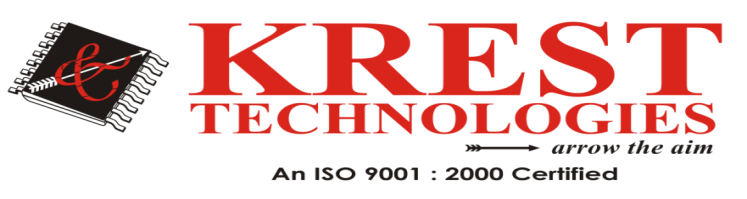 B.TECH DOT NET PROJECTS LISTAddress:Download Abstracts & Base Papers from Web site: www.kresttechnology.comHead Office: 2nd Floor Solitaire Plaza, Beside Image Hospital, Ameerpet.040-44433434, 9885112363Branches:        Dilsukhnagar, Ph: 9000404181, 	            Vijayawada,    Ph: 9000404182.DOMAINNETWORKING1Secure Data Retrieval For Decentralized Disruption-Tolerant Military NetworksIEEE2Cooperation Versus Multiplexing: Multicast Scheduling Algorithms for OFDMA Relay NetworksIEEE3Network Traffic Classification Using Correlation InformationIEEE4A Data Fusion Technique for Wireless Ranging Performance ImprovementIEEE5EAACK—A Secure Intrusion-Detection System for MANETsIEEE6A Highly Scalable Key Pre-Distribution Scheme for Wireless Sensor NetworksIEEE7Efficient Algorithms for Neighbor Discovery in Wireless NetworksIEEE8FairTorrent: A Deficit-based Distributed Algorithm to Ensure Fairness in Peer-to-Peer SystemsIEEE9Measu-Routing: A Framework for Routing Assisted Traffic  MonitoringIEEE10Measuring Multipath Routing in the Internet IEEEIEEE11Design and implementation of TARF: a trust aware routing  framework for wsnsIEEE12An Authentication Code Against Pollution Attacks in Network  CodingIEEE13AMPLE: An adaptive traffic engineering system based on  virtual routing topologiesIEEE14Providing end to end secure communications in wireless sensor  networksIEEE15Analysis of Shortest Path Routing for Large Multi-Hop Wireless  NetworksIEEE16Jamming-Aware Traffic Allocation for Multiple- Path Routing Using Portfolio SelectionIEEEDATAMINING1Dynamic query forms for database queriesIEEE2Automatic extraction of top-k lists from the webIEEE3Sampling online social networkIEEE4Secure Mining of Association Rules in Horizontally Distributed DatabasesIEEE5SUSIE Search using services and information extractionIEEE6Horizontal Aggregations in SQL to Prepare Data Sets for Data Mining AnalysisIEEE7Scalable Learning of Collective behaviorIEEE8Data leakage detectionIEEE9A Survey of Indexing Techniques for Scalable Record Linkage  and De duplicationIEEE10Organizing user search historiesIEEE11One Size Does Not Fit All: Towards User-and Query-Dependent Ranking For Web DatabasesIEEEMOBILE COMPITING1Secure Data Collection in Wireless Sensor Networks Using Randomized Dispersive RoutesIEEE2Trust Based Optimal Routing in MANET’SIEEE3Topology control in mobile ad-hoc networks with cooperative   communicationsIEEE4Continuous Neighbor Discovery in Asynchronous Sensor NetworksIEEECLOUD COMPUTING1Cloud-Assisted Mobile-Access of Health Data With Privacy and Audit abilityIEEE2Exploiting Service Similarity for Privacy in Location Based Search QueriesIEEE3privacy preserving multi keyword ranked search over encrypted cloud dataIEEE4Scalable and Secure Sharing of Personal Health Records in Cloud Computing Using Attribute-Based EncryptionIEEE5Data integrity and data dynamics with secure storage service in cloudIEEE6Privacy-Preserving Public Auditing for Secure Cloud StorageIEEE7Mona Secure Multi-Owner Data Sharing for Dynamic Groups in the CloudIEEE8Load Rebalancing for Distributed File Systems in CloudsIEEE9Cloud data production for massesIEEE10Efficient similarity search over encrypted dataIEEE11Efficient audit service outsourcing for data integrity in cloudsIEEE12Towards Secure and Dependable Storage Services in Cloud ComputingIEEE